MAY MEETING RECAPIn keeping with tradition, the final meeting of the year was held in Williamsburg on May 6, 2015.  Members of the Inn were fortunate enough to hear from Magistrate Judge Tommy Miller while enjoying a delicious meal in the beautiful setting of Wren Hall.  On behalf of the members of the Inn, Polly Chong presented a gift to Judge Killilea to thank her for her contributions to the Inn as President.The Inn elected the following new officers and board members for the upcoming year:  OfficersPresident:  Hon. James C. LewisVice President:  Hon. Douglas MillerTreasurer:  Larry DashSecretary:  Polly ChongImmediate Past President. Hon. Colleen KillileaBoard MembersL. Steven EmmertHon. Mary Jane HallSandra SmithW. Ryan SnowChristian ConnellThe Executive Committee is hard at work planning the upcoming year and will provide more information shortly. 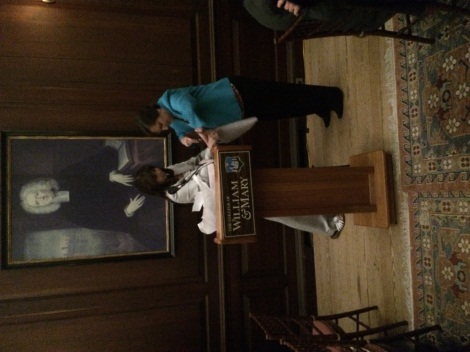 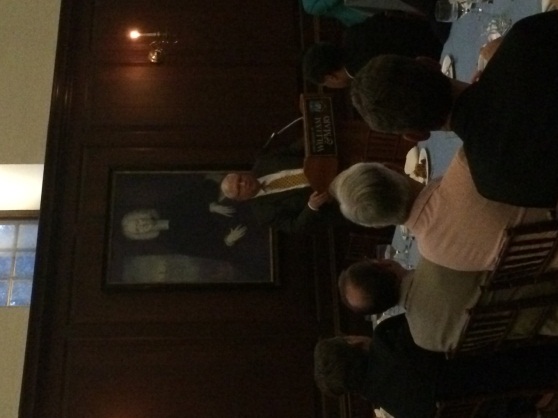 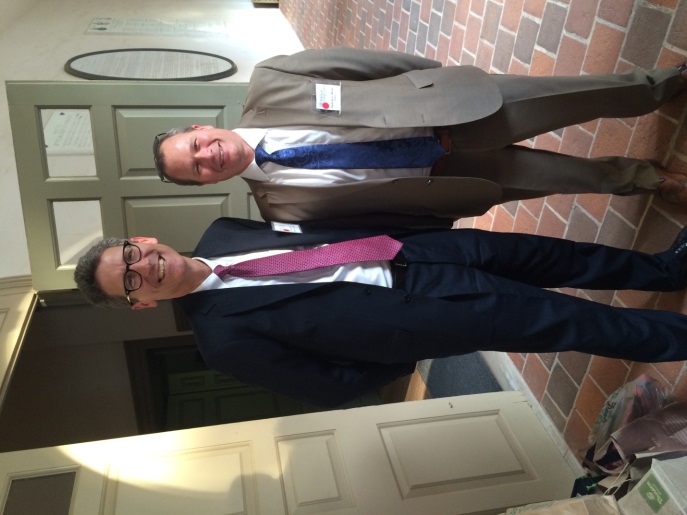 The Inn’s annual picnic will be in September.  More details will follow.I hope everyone is enjoying the summer.  Until next issue . . .		Elaine HoganNewsletter Editor